09.02.2022    							                             №   152В соответствии с распоряжением Администрации Томской области от 01.03.2013 № 136-ра «Об утверждении плана мероприятий («дорожной карты») «Изменения в сфере культуры, направленные на повышение её эффективности»	ПОСТАНОВЛЯЮ:	1. Внести в постановление Администрации Колпашевского района от 30.04.2013 № 414 «Об утверждении плана мероприятий («дорожная карта») «Изменения в сфере культуры, архивного дела, направленные на повышение их эффективности в муниципальном образовании «Колпашевский район» (в редакции постановлений Администрации  Колпашевского района от 23.05.2013 № 470, от 30.08.2013 № 901, от 21.12.2013 № 1359, от 14.08.2014 № 800, от 24.12.2015 № 1371, от 15.03.2017 № 209, от 10.01.2018 № 3, от 18.06.2018 № 539, от 07.02.2019 № 112, от 15.07.2019 № 754, от 27.03.2020 № 311, от 30.03.2021 № 379, от 19.04.2021 № 471, от 19.11.2021 № 1381) следующие изменения:	1.1. в таблице пункта 2 раздела IV приложения № 1 в графе «Срок исполнения» пунктов 3, 5 слова «2013-2020 годы» заменить словами «2013-2022 годы»;1.2. пункт 4 раздела IV приложения № 1 изложить в следующей редакции: «4. Показателями (индикаторами), характеризующими эффективность мероприятий по совершенствованию оплаты труда работников муниципальных учреждений культуры, являются:1) динамика примерных (индикативных) значений соотношения средней заработной платы работников учреждений культуры, повышение оплаты труда которых предусмотрено Указом Президента Российской Федерации от 07.05.2012 № 597 «О мероприятиях по реализации государственной социальной политики», распоряжением Правительства Российской Федерации от 28.12.2012 № 2606-р «Об утверждении плана мероприятий «Изменения в отраслях социальной сферы, направленные на повышение эффективности сферы культуры», распоряжением Администрации Томской области от 01.03.2013 № 136-ра «Об утверждении плана мероприятий («дорожной карты») «Изменения в сфере культуры, направленные на повышение её эффективности» и средней заработной платы в Томской области:(в процентах)2) численность работников муниципальных учреждений культуры:(единиц)»;1.3. приложение № 2 изложить в следующей редакции:».2. Опубликовать настоящее постановление в Ведомостях органов местного самоуправления Колпашевского района и разместить на официальном сайте органов местного самоуправления муниципального образования «Колпашевский район».3. Настоящее постановление вступает в силу с даты его подписания.И.о.Главы района 								     А.Б.АгеевГ.А.Пшеничникова5 27 40АДМИНИСТРАЦИЯ  КОЛПАШЕВСКОГО РАЙОНА ТОМСКОЙ ОБЛАСТИПОСТАНОВЛЕНИЕО внесении изменений в постановление Администрации Колпашевского района от 30.04.2013 № 414 «Об утверждении плана мероприятий («дорожная карта») «Изменения в сфере культуры, архивного дела, направленные на повышение их эффективности в муниципальном образовании «Колпашевский район»2013 год2014 год2015 год2016 год2017 год2018 год2019 год2020 год2021 год2022 год60,064,963,470,890,0100,096,993,895,090,12013 год2014 год2015 год2016 год2017 год2018 год2019 год2020 год2021 год2022 год214,0207,2207,4203,9201,6197,1197,1197,1197,1197,1«Приложение № 2УТВЕРЖДЕНО постановлением Администрации Колпашевского районаот 30.04.2013 № 414Финансово-экономическое обоснование к плану мероприятий («дорожной карте») «Изменения в сфере культуры, направленные на повышение ее эффективности» в части повышения заработной платы работников культуры муниципального образования «Колпашевский район»Наименование показа-теля2012 год2013 год (план)2013 год (факт)2014 год (план)2014 год(факт)2015 год (план)2015 год (факт)2016 год (план)2016 год (факт)2017 год (план)2017 год (факт)2018 год(план)2018 год(факт)2019 год(план)2019 год(факт)2020 год(план)2020 год(факт)2021 год2022 годИсходная информация для расчета дополнительной потребности средств на повышение заработной платы работников учреждений культурыИсходная информация для расчета дополнительной потребности средств на повышение заработной платы работников учреждений культурыИсходная информация для расчета дополнительной потребности средств на повышение заработной платы работников учреждений культурыИсходная информация для расчета дополнительной потребности средств на повышение заработной платы работников учреждений культурыИсходная информация для расчета дополнительной потребности средств на повышение заработной платы работников учреждений культурыИсходная информация для расчета дополнительной потребности средств на повышение заработной платы работников учреждений культурыИсходная информация для расчета дополнительной потребности средств на повышение заработной платы работников учреждений культурыИсходная информация для расчета дополнительной потребности средств на повышение заработной платы работников учреждений культурыИсходная информация для расчета дополнительной потребности средств на повышение заработной платы работников учреждений культурыИсходная информация для расчета дополнительной потребности средств на повышение заработной платы работников учреждений культурыИсходная информация для расчета дополнительной потребности средств на повышение заработной платы работников учреждений культурыИсходная информация для расчета дополнительной потребности средств на повышение заработной платы работников учреждений культурыИсходная информация для расчета дополнительной потребности средств на повышение заработной платы работников учреждений культурыИсходная информация для расчета дополнительной потребности средств на повышение заработной платы работников учреждений культурыИсходная информация для расчета дополнительной потребности средств на повышение заработной платы работников учреждений культурыИсходная информация для расчета дополнительной потребности средств на повышение заработной платы работников учреждений культурыИсходная информация для расчета дополнительной потребности средств на повышение заработной платы работников учреждений культурыИсходная информация для расчета дополнительной потребности средств на повышение заработной платы работников учреждений культурыИсходная информация для расчета дополнительной потребности средств на повышение заработной платы работников учреждений культурыИсходная информация для расчета дополнительной потребности средств на повышение заработной платы работников учреждений культурыСредняя заработная плата по Томской области, руб. 27 075,029 692,030 446,032 988,032 503,033 998,0хххххххххххххСреднемесяч-ный доход от трудовой деятельности по Томской области, руб.29 000,030 071,331 719,031 604,134 200,032 871,136 297,036 121,037 850,037 692,037 858,038 905,040 947,043 179,0Соотношение средней заработной платы работников учреждений культуры и средней заработной платы по Томской области, % (с факта 2015 года соотношение средней заработной платы работников учреждений культуры и среднемесяч-ного дохода от трудовой деятельности по Томской области)48,460,060,464,966,363,474,170,872,490,094,0100,0101,196,997,5100,097,595,090,1Среднемесяч-ная заработная плата работников учреждений культуры в Томской области, руб.13 093,017 815,018 378,021 409,021 557,021 557,022 292,222 462,322 889,730 780,030 896,436 297,036 510,336 687,036 765,937 858,037 941,538 905,038 905,0Темп роста средней заработной платы работников учреждений культуры в Томской области к предыдущему году, %х136,0140,0116,0117,0100,103,4100,8102,7134,5135,0117,5118,2100,5100,7103,0103,2102,5100,0Среднемесяч-ная заработная плата работников учреждений культуры Колпашевско-го района Томской области, руб.12 977,619 800,120 049,023 725,023 792,322 597,922 597,923 586,824 437,034 154,434 154,440 333,140 345,040 425,940 433,741 743,441 743,742 725,542 725,5в том числе соотношение средней заработной платы категории персонала к средней заработной плате основного персонала:Административно-управленческий аппарат1,41,31,61,71,51,61,31,31,31,31,31,31,3Основной персонал1,01,01,01,01,01,01,01,01,01,01,01,01,0Вспомогательный персонал0,60,60,60,50,50,50,50,50,50,50,50,50,6Соотношение средней заработной платы работников учреждений культуры Колпашевско-го района Томской области и средней заработной платы по Томской области,%47,966,765,971,973,266,575,174,477,399,9103,9111,1111,7106,8107,3110,3107,3104,398,9Темп роста средней заработной платы работников учреждений культуры Колпашевско-го района Томской области к предыдущему году, %х1531541181199595104108140140118118100100103103102100Информация, рекомендованная Минкультуры России, для расчета дополнительной потребности средств на повышение заработной платы работников учреждений культурыИнформация, рекомендованная Минкультуры России, для расчета дополнительной потребности средств на повышение заработной платы работников учреждений культурыИнформация, рекомендованная Минкультуры России, для расчета дополнительной потребности средств на повышение заработной платы работников учреждений культурыИнформация, рекомендованная Минкультуры России, для расчета дополнительной потребности средств на повышение заработной платы работников учреждений культурыИнформация, рекомендованная Минкультуры России, для расчета дополнительной потребности средств на повышение заработной платы работников учреждений культурыИнформация, рекомендованная Минкультуры России, для расчета дополнительной потребности средств на повышение заработной платы работников учреждений культурыИнформация, рекомендованная Минкультуры России, для расчета дополнительной потребности средств на повышение заработной платы работников учреждений культурыИнформация, рекомендованная Минкультуры России, для расчета дополнительной потребности средств на повышение заработной платы работников учреждений культурыИнформация, рекомендованная Минкультуры России, для расчета дополнительной потребности средств на повышение заработной платы работников учреждений культурыИнформация, рекомендованная Минкультуры России, для расчета дополнительной потребности средств на повышение заработной платы работников учреждений культурыИнформация, рекомендованная Минкультуры России, для расчета дополнительной потребности средств на повышение заработной платы работников учреждений культурыИнформация, рекомендованная Минкультуры России, для расчета дополнительной потребности средств на повышение заработной платы работников учреждений культурыИнформация, рекомендованная Минкультуры России, для расчета дополнительной потребности средств на повышение заработной платы работников учреждений культурыИнформация, рекомендованная Минкультуры России, для расчета дополнительной потребности средств на повышение заработной платы работников учреждений культурыИнформация, рекомендованная Минкультуры России, для расчета дополнительной потребности средств на повышение заработной платы работников учреждений культурыИнформация, рекомендованная Минкультуры России, для расчета дополнительной потребности средств на повышение заработной платы работников учреждений культурыИнформация, рекомендованная Минкультуры России, для расчета дополнительной потребности средств на повышение заработной платы работников учреждений культурыИнформация, рекомендованная Минкультуры России, для расчета дополнительной потребности средств на повышение заработной платы работников учреждений культурыИнформация, рекомендованная Минкультуры России, для расчета дополнительной потребности средств на повышение заработной платы работников учреждений культурыИнформация, рекомендованная Минкультуры России, для расчета дополнительной потребности средств на повышение заработной платы работников учреждений культурыСреднесписочная численность работников учреждений культуры, чел.3 950,03 997,03 985,03 985,03 959,33 885,03 805,93 805,93 728,33 747,83 752,93 761,73 754,43 759,63 766,83 779,63 765,43 765,43 765,4Доля средств от приносящей доход деятельности в ФОТ работников учреждений культуры Колпашевско-го района Томской области, %0,60,40,10,10,00,00,10,10,10,10,10,00,00,00,00,00,10,10,1Соотношение объема средств от оптимизации к сумме средств, предусмот-ренных на повышение оплаты труда работников учреждений культуры Колпашевско-го района Томской области, %хх0,012,922,550,653,936,645,015,318,814,720,420,312,763,463,419,019,0Среднеспи-сочная численность работников учреждений культуры Колпашевско-го района Томской области, чел.214,0214,0214,0214,0207,2208,7207,4207,4203,9203,9201,6201,6197,1197,1203,3197,1197,1197,1197,1в том числе:Администра-тивно-управленчес-кий персонал13,313,37,07,07,97,98,48,48,88,49,09,09,0Основной персонал121,1121,1116,4116,4120,2120,2121,3121,3122,2121,3116,7116,7116,7Вспомогательный персонал73,073,080,580,573,573,567,467,472,367,471,471,471,4Расчет дополнительной потребности средств на повышение заработной платы работников учреждений культуры Колпашевского районаРасчет дополнительной потребности средств на повышение заработной платы работников учреждений культуры Колпашевского районаРасчет дополнительной потребности средств на повышение заработной платы работников учреждений культуры Колпашевского районаРасчет дополнительной потребности средств на повышение заработной платы работников учреждений культуры Колпашевского районаРасчет дополнительной потребности средств на повышение заработной платы работников учреждений культуры Колпашевского районаРасчет дополнительной потребности средств на повышение заработной платы работников учреждений культуры Колпашевского районаРасчет дополнительной потребности средств на повышение заработной платы работников учреждений культуры Колпашевского районаРасчет дополнительной потребности средств на повышение заработной платы работников учреждений культуры Колпашевского районаРасчет дополнительной потребности средств на повышение заработной платы работников учреждений культуры Колпашевского районаРасчет дополнительной потребности средств на повышение заработной платы работников учреждений культуры Колпашевского районаРасчет дополнительной потребности средств на повышение заработной платы работников учреждений культуры Колпашевского районаРасчет дополнительной потребности средств на повышение заработной платы работников учреждений культуры Колпашевского районаРасчет дополнительной потребности средств на повышение заработной платы работников учреждений культуры Колпашевского районаРасчет дополнительной потребности средств на повышение заработной платы работников учреждений культуры Колпашевского районаРасчет дополнительной потребности средств на повышение заработной платы работников учреждений культуры Колпашевского районаРасчет дополнительной потребности средств на повышение заработной платы работников учреждений культуры Колпашевского районаРасчет дополнительной потребности средств на повышение заработной платы работников учреждений культуры Колпашевского районаРасчет дополнительной потребности средств на повышение заработной платы работников учреждений культуры Колпашевского районаРасчет дополнительной потребности средств на повышение заработной платы работников учреждений культуры Колпашевского районаРасчет дополнительной потребности средств на повышение заработной платы работников учреждений культуры Колпашевского районаФОТ с начислениями, тыс. руб.43 391,066 202,567 034,579 325,477 022,573 685,673 226,776 431,177 849,7108 806,9107 579,6127 041,1124 242,0124 491,3128 432,1128 548,4128 548,5131 572,8131 572,8с учетом:Объёма средств от оптимизации за счёт сокращения численности работников учреждений культуры, тыс.руб.х0,00,00,02 527,81 871,32 330,32 432,23 856,25 389,66 617,07 814,010 652,910 674,36 759,611 022,211 022,211 281,511 281,5в том числе:ФОТ за счёт средств от приносящей доход деятельности, тыс.руб.241,1241,171,978,231,231,260,960,962,462,462,662,629,729,7029,797,397,397,3Темп роста средств от приносящей доход деятельности в ФОТ к предыдущему году, %х100301094310019510010210010010047100х100х100100Прирост ФОТ с начислениями к 2013 г. (дополнитель-ная потребность средств на повышение заработной платы работников учреждений культуры), тыс.руб.х22 811,523 643,512 290,99 988,06 651,06 192,29 396,610 815,241 772,340 545,160 006,657 207,557 456,861 397,661 513,961 514,064 538,364 538,3в том числе:За счет средств консолидированного бюджета, тыс.руб.х22 811,523 812,712 284,610 028,76 691,76 203,29 407,510 824,741 781,840 554,360 015,957 249,757 499,061 469,461 556,161 488,664 512,964 512,9включая средства, предусмотрен-ные на  повышение заработной платы работников учреждений культуры, тыс. руб.х20 858,920 858,910 698,110 313,05 194,65 194,47 092,77 092,736 743,836 614,156 075,755 620,655 307,755 307,731 975,331 975,334 999,634 999,6включая средства, предусмотрен-ные на 2013 год в рамках индексации ФОТ на 4,5%, тыс. руб.х1 952,61 952,60000000000000000включая средства на увеличение штатной численности в 2013 году, 2017-2018 годах, 2020 году тыс. руб.х01 001,30000000000000000включая средства на обеспечение заработной платы низкооплачи-ваемой категории до МРОТ начиная с 2016 года, тыс.руб.х1 306,02 723,24 029,22 931,42 931,4620,3620,3795,0620,3-3 242,9-3 242,9-3 242,9включая дополнитель-ные средства бюджетов муниципальных образований Томской области и областных государствен-ных учреждений на увеличение численности, тыс.руб.х0,00,0562,24 357,927 951,731 747,431 747,431 747,4в т.ч дотация муниципальным образованиям Томской области, тыс. руб.х562,2562,227 951,727 951,727 951,727 951,7включая средства, полученные за счёт проведения мероприятий по оптимизации, (тыс.руб.), из них:х001 586,5-284,41 497,11 008,81 008,81 008,81 008,81 008,81 008,81 008,81 008,81 008,81 008,81 008,81 008,81 008,8от реструктури-зации сети, тыс. рублейх00808,001 055,01 008,81 008,81 008,81 008,81 008,81 008,81 008,81 008,81 008,81 008,81 008,81 008,81 008,8от сокращения и оптимизации расходов на содержание учреждений,тыс. рублейх00778,5-284,4442,10,00,00,00,00,00,00,00,00,00,00,00,00,0за счёт средств от приносящей доход деятельности, тыс. руб.х0,0-169,36,4-40,6-40,6-11,0-10,9-9,5-9,5-9,2-9,2-42,2-42,2-71,9-42,225,425,425,4Итого, объём средств, предусмотрен-ный на повышение оплаты труда, тыс. руб.х22 811,523 643,512 290,99 988,06 651,06 192,29 396,610 815,241 772,340 545,160 006,657 207,557 456,861 513,961 513,961 397,664 538,364 538,3Соотношение объёма средств от оптимизации к сумме объёма средств, предусмотрен-ного на повышение оплаты труда, %х0012,922,550,653,936,645,015,318,814,720,420,312,719,619,619,019,0Ассигнования консолидиро-ванного бюджета (нарастающим итогом к уровню 2012 года), тыс.руб.х20 858,920 858,931 557,031 172,026 053,326 053,327 951,727 951,757 602,857 473,176 934,676 479,576 166,776 166,752 834,252 834,255 858,755 858,7Доля ФОТ администра-тивно-управ-ленческого и вспомога-тельного персонала в общем ФОТ, %38,326,232,025,835,836,833,033,332,529,327,527,927,427,428,627,730,030,030,7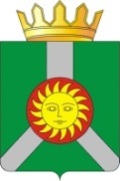 